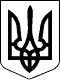 120 СЕСІЯ  ЩАСЛИВЦЕВСЬКОЇ СІЛЬСЬКОЇ РАДИ7 СКЛИКАННЯРІШЕННЯ12.06.2020 р.                                         № 2311с. ЩасливцевеПро розподіл земельної ділянки по вул. Набережна в с. ЩасливцевеРозглянувши клопотання юридичної особи ПРИВАТНОГО ПІДПРИЄМСТВА "АП "УКРТРАНС" (ідентифікаційний код юридичної особи – ***), щодо надання згоди на поділ земельної ділянки комунальної власності що знаходиться в їх користуванні на підставі договору оренди землі (з відповідними змінами) на п’ять самостійних земельних ділянок, та надані документи, з метою з метою влаштування громадських проходів (проїздів) до узбережжя Азовського моря, передбачених Генеральним планом села Щасливцеве, Генічеського району, Херсонської області поєднаного з планами зонування з розвитком рекреаційної зони, керуючись ст. 56 Закону України "Про землеустрій", приписами Закону України "Про оренду землі", Земельного кодексу України, ст. 26 Закону України "Про місцеве самоврядування в Україні", сесія Щасливцевської сільської ради ВИРІШИЛА:1. Надати юридичній особі ПРИВАТНОМУ ПІДПРИЄМСТВУ "АП "УКРТРАНС" (ідентифікаційний код юридичної особи – ***) як користувачу (орендарю) (номер запису у Державному реєстрі речових прав на нерухоме майно номер запису про інше речове право (право оренди) – ***), земельної ділянки комунальної власності Щасливцевської сільської ради (реєстраційний номер об’єкта нерухомого майна у Державному реєстрі речових прав на нерухоме майно – ***), з кадастровим номером 6522186500:04:001:12***, площею 4.5953 га. цільового призначення - для будівництва та обслуговування об’єктів рекреаційного призначення (07.01) розташованої по вул. Набережна, *** в с. Щасливцеве Генічеського району Херсонської області, згоду на її поділ на п’ять самостійних земельних ділянок, площею 0,4939 га., 0,0760 га., 3,5016 га., 0,1718 га., 0,3520 га. відповідно, без зміни їх цільового призначення.2. Новостворюваним земельним ділянкам що утворюються шляхом поділу земельної ділянки зазначеної у пункті 1 цього рішення присвоїти наступні адреси в селі Щасливцеве Генічеського району Херсонської області:- земельній ділянці загальною площею 0,4939 га. присвоїти нову адресу – вулиця Набережна***;- земельній ділянці загальною площею 0,0760 га. присвоїти нову адресу – вулиця Набережна, ***;- земельній ділянці загальною площею 3,5016 га. залишити стару адресу – вулиця Набережна, ***;- земельній ділянці загальною площею 0,1718 га. присвоїти нову адресу – вулиця Набережна, ***;- земельній ділянці загальною площею 0,3520 га. присвоїти нову адресу – вулиця Набережна, ***.3. Контроль за виконанням даного рішення покласти на Постійну комісію Щасливцевської сільської ради з питань регулювання земельних відносин та охорони навколишнього середовища.Сільський голова                                                             В. ПЛОХУШКО